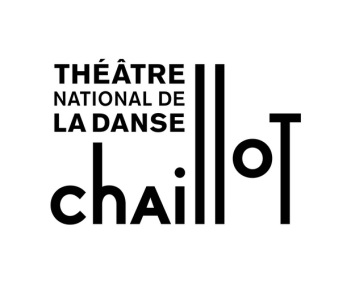 CHAILLOT EN PARTAGE À LA GOUTTE D’ORATELIERS SAISON 2017 / 2018FORMULAIRE D’INSCRIPTION
Participant(e) 1 :Nom ………………………………………………………………………………………………………………………Prénom …………………………..…………………………………………….………………………….…….………Age ……………………………Adresse ………………………………………………………………………………………………….……………….Code postal  ………………………………… Ville…………………………………………………………………….Tél …………………………………………… Courriel  ……………………………………………………..............................*Pour les familles, merci de compléter la liste des participant(e)(s) ci-dessous. Le(La) participant(e) 1 sera l’interlocuteur de la famille :Participant(e) 2* :Nom ………………………………………………………………………………………………………………………Prénom …………………………..…………………………………………….………………………….…….………Age ……………………………Participant(e) 3* :Nom ………………………………………………………………………………………………………………………Prénom …………………………..…………………………………………….………………………….…….………Age ……………………………Participant(e) 4* :Nom ………………………………………………………………………………………………………………………Prénom …………………………..…………………………………………….………………………….…….………Age ……………………………Participant(e) 5* :Nom ………………………………………………………………………………………………………………………Prénom …………………………..…………………………………………….………………………….…….………Age ……………………………Formulaire à renvoyer par mail à gouttedor@theatre-chaillot.frpar voie postale à l’adresse suivante : Chaillot Théâtre national de la DanseDirection du développement et des publicsProjet Chaillot en partage à la Goutte d’Or1 place du Trocadéro – 75 116 ParisInscription au projetMerci de cocher les ateliers auxquels vous souhaitez participer en indiquant à chaque fois s’il s’agit du (de la) participant(e) 1, 2, 3, 4 ou 5.Dansedu 1er octobre 2017 au 27 juin 2018, hors vacances scolairesAtelier femmeslundi après-midi de 14h à 16h, les lundis 2, 9 octobre 2017, 06, 20 novembre, 04, 18 décembre 2017, 8 et 22 janvier, 5 février, 5, 19 mars, 9 avril, 14, 28 mai, 11 et 25 juin 2018 de 14h à 16hà Paris ANIM Centre La Chapelle, 26 bd de la Chapelle 75018 Paris Participant(e)(s) :…………………………………………………………Atelier enfants 5-8 ansmercredi de 14h à 15h30, les 4 octobre, 8, 22 novembre, 6, 20 décembre 2017, 10, 17 janvier, 7, 21 mars, 11 avril, 16 mai, 13 et 27 juin 2018au centre social AGO, 26 rue de Laghouat
Du 10 janvier au 11 avril, les ateliers enfants auront lieu chaque semaine en alternant danse, chant et arts plastiquesParticipant(e)(s) :…………………………………………………………Atelier enfants 9-13 ansmercredi de 16h à 17h30, les 4 octobre, 8, 22 novembre, 6, 20 décembre 2017, 10, 17 janvier, 7, 21 mars, 11 avril, 16 mai, 13 et 27 juin 2018au centre social AGO, 26 rue de LaghouatDu 10 janvier au 11 avril, les ateliers enfants auront lieu chaque semaine en alternant danse, chant et arts plastiquesParticipant(e)(s) :…………………………………………………………Atelier ados 14-20 anslundi de 17h30 à 19h, les 2, 9 octobre, 6, 20 novembre, 4, 18 décembre 2017, 5, 19 mars, 9 avril 2018à la salle Cap Dadi du Gymnase 12 rue de la Goutte d’Or et les 8, 22 janvier, 5 février, 14, 28 mai, 11 et 25 juin 2018 à ChaillotParticipant(e)(s) :…………………………………………………………Atelier adultesmardi soir de 19h à 21h, les 3 octobre, 7 novembre et 5 décembre 2017 à Chaillot et les 17 octobre, 21 novembre, 19 décembre à la Salle Polonceau, 25 rue Polonceau. Lieux à définir ultérieurement pour les 9, 23 janvier, 6 février, 6, 20 mars, 3, 10 avril, 15, 29 mai, 12 et 26 juin 2018Participant(e)(s) :…………………………………………………………Ateliers Parents - Enfantsdimanche de 14h à 16h, les 1er octobre et 17 décembre 2017 à l’ICI rue Léon, puis  à Chaillot les 15 octobre, 19 novembre, 21 janvier, 18 mars, 8 avril, 13 mai, 10 juin 2018Participant(e)(s) :…………………………………………………………Arts plastiquesà partir du jeudi 12 octobre 2017 au 21 juin 2018à Chaillot
Des stages tout public seront proposés pour des réalisations scénographiques (graff, vidéo, etc.), et d’autres pour la réalisation de costumes, répartition à venir sur les dates suivantes :jeudi 12 octobre, 16 novembre, 30 novembre, 21 décembre 2017, 18 janvier, 1er février, 15 mars, 22 mars, 5 avril, 3 mai, 17 mai, 7 et 21 juin 2018 entre 14h et 20h (horaires prévisionnels)Participant(e)(s) :…………………………………………………………ChantAteliers pour adultes, dates et lieux à venirParticipant(e)(s) :…………………………………………………………Stages pendant les vacances scolairesUne semaine de stage regroupera tous les groupes en danse, chant et arts plastiques en après-midi et soiréeà ChaillotHiver : du 26 février au 2 mars 2018Participant(e)(s) :…………………………………………………………Printemps : du 23 au 27 avril 2018Participant(e)(s) :…………………………………………………………Été : du 2 au 8 juillet 2018Participant(e)(s) :…………………………………………………………Automne : date à déterminerParticipant(e)(s) :…………………………………………………………Vous recevrez la confirmation de votre inscription en septembre.En cas d’indisponibilité pour l’une des dates prévues au planning, le (la) PARTICIPANT (E) s’engage à prévenir Chaillot.Chaillot déclare avoir souscrit les assurances nécessaires à la couverture des risques liés aux ateliers du projet Chaillot en partage à la Goutte d’Or.Il sera notamment responsable de tout accident qui surviendrait à un tiers sur le lieu des ateliers du fait de leur matériel ou de leur personnel mais non de ceux causés par le fait du (de la) PARTICIPANT (E) ou du matériel du (de la) PARTICIPANT (E).Le (La) PARTICIPANT (E)  certifie bénéficier d’une assurance de responsabilité civile en cas de dommages survenant suite à une imprudence ou une négligence de ce dernier (cette dernière).Dans le cadre des ateliers et des restitutions de Chaillot en partage à la Goutte d’Or, Le (La) PARTICIPANT (E) ne recevra aucune rémunération ni aucun remboursement pour frais de la part de Chaillot.